米沢少年少女発明クラブニュース　　　H29.6.10　電子回路の基礎を学ぼう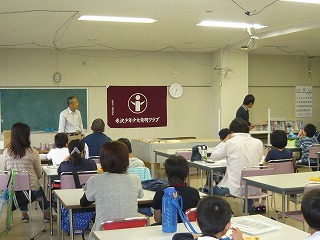 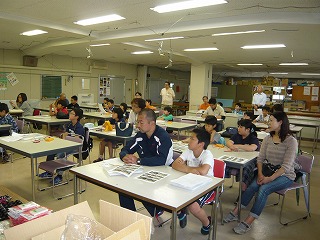 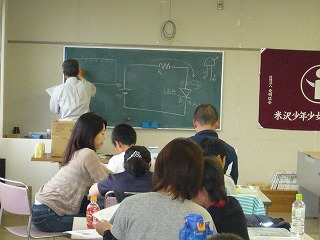 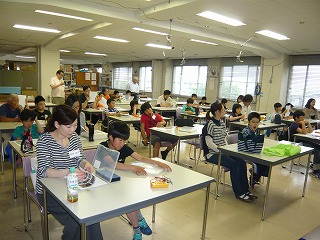 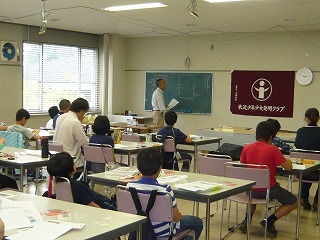 　LEDの発光はうまく出来たようですね。